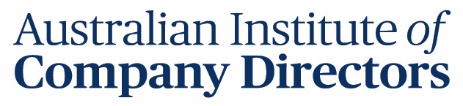 Australian Business Group Members are entitled to a $0 joining fee with the Australian Institute of Company Directors. For more details, please contact Lauren Knight directly on LaKnight@aicd.com.au, and quote your membership number. Lauren Knight LaKnight@aicd.com.au http://aicd.companydirectors.com.au/The Australian Institute of Company Directors is committed to strengthening society through world-class governance. We aim to be the independent and trusted voice of governance, building the capability of a community of leaders for the benefit of society. Our membership of more than 44,000 includes directors and senior leaders from business, government and the not-for-profit sectors.